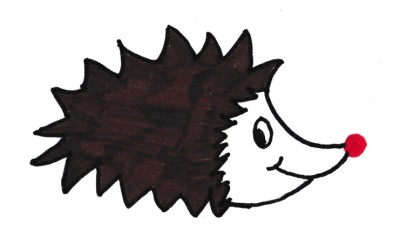 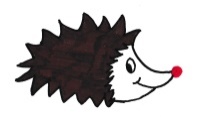 Schau dir die ausgeschnittenen Aufgabenkarten genau an und rechne sie aus. Finde möglichst alle weiteren Aufgaben mit dem gleichen Muster und rechne sie auch aus. Sortiere die Aufgabenkarten und klebe sie geordnet auf. 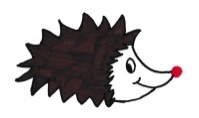 Wie werden die Aufgaben gebildet? Beschreibe und nutze den Wortspeicher.Ordne die Ergebnisse der Größe nach. Findest du noch Ergebnisse, die dir fehlen? Schreibe alle möglichen Ergebnisse der Größe nach auf.Was fällt dir auf, wenn du den Abstand der Ergebniszahlen miteinander vergleichst?Was ist das Besondere an allen Ergebniszahlen? Denke an die 1x1-Reihen.Wie viele Aufgaben nach diesem Muster findest du mit dem Ergebnis 81? Schreibe die Aufgaben auf. Vielleicht benötigst du nicht alle Felder.Warum gibt es nicht mehr Aufgaben mit dem Ergebnis 81?Für welche Ergebniszahl gibt es die meisten Aufgaben? Schreibe die Aufgaben geordnet auf.Worte bestehen aus Buchstaben – Zahlen bestehen aus Ziffern. Vergleiche den Abstand der beiden Ziffern in den einzelnen Aufgaben aus 6c miteinander. Was fällt dir auf?Nimm dir einige Ergebniszahlen der Aufgaben und addiere jeweils deren beide Ziffern. Was fällt dir auf?Berechne immer die Summe aus einer Ergebniszahl und deren Umkehrzahl (Ergebniszahl rückwärts). Rechne mindestens vier Aufgaben! Was fällt dir auf?Du hast jetzt viele Entdeckungen gemacht. Kreuze an, ob die Aussagen richtig (r) oder falsch (f) sind. Schreibe am Ende eine Aussage selbst dazu, die zusätzlich bei all diesen Aufgaben stimmt.Das kleinste Ergebnis ist 9.   Das größte Ergebnis ist 90.    	Die Ergebnisse wachsen immer um die dieselbe Zahl.    	Zu jedem Ergebnis gibt es mehrere Aufgaben.Es gibt 10 verschiedene Ergebniszahlen bei diesen Aufgabenmustern.Alle Ergebniszahlen bei diesen Aufgaben sind gleich.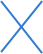 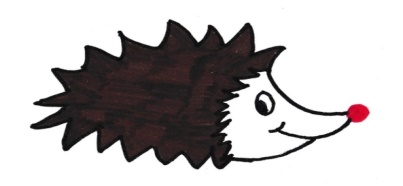 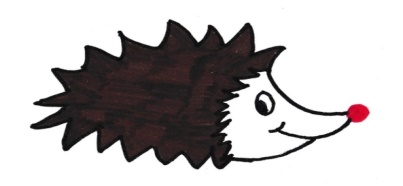 Du hast ______ von 71,5 Punkten erreicht. Note: __________Unterschrift Lehrkraft: _____________________________________Unterschrift Eltern: ________________________________________Erwartungshorizont für die PunktevergabeAufgabe 1:Je ½ Punkt pro korrekt bearbeiteter und aufgeschriebener Aufgabe (22,5 Punkte)Aufgabe 2:Es sind immer zwei verschiedene Ziffern.  Die zweite Zahl wird aus den Ziffern der ersten Zahl gebildet, wobei die eine Ziffer von der Einer- zur Zehnerstelle und die andere Ziffer von der Zehner- zur Einerstelle „wandert“. (2 Punkte)Es muss immer die kleinere Zahl von der größeren Zahl abgezogen werden. (2 Punkte)Aufgabe 3:Ein Punkt pro richtiger Ergebniszahl (ins. 9 Punkte)Aufgabe 4:Der Abstand zwischen zwei benachbarten Ergebniszahlen beträgt immer 9. (2 Punkte)Aufgabe 5:Es sind immer Ergebnisse aus der 9er-Reihe. (2 Punkte)Aufgabe 6a:Eine und nur eine Aufgabe mit der Differenz 81. (2 Punkte)Aufgabe 6b:Größte mögliche Zahl minus die kleinste mögliche Zahl. (2 Punkte)Aufgabe 6c:Ergebnis 9 (2 Punkte)Pro richtig gerechneter und aufgeklebter Aufgabe (1 Punkte = insg. 9 für die Aufgaben)Aufgabe 7:Gleicher Ziffernabstand (2 Punkte)Aufgabe 8:Immer 9 als Ergebnis (2 Punkte)Aufgabe 9:Immer 99 bzw. es ist immer das gleiche Ergebnis (2 Punkte)Pro richtige Aufgabe (jeweils 1 Punkt – insgesamt 4 Punkte für die Aufgaben)Aufgabe 10:Pro richtiger Markierung ein Punkt (insgesamt 7 Punkte)